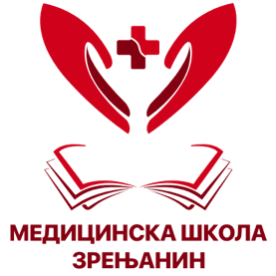 МЕДИЦИНСКА ШКОЛАБрој: 01 –  397Датум: 25.2.2020. годинеЗрењанин, Новосадска 2Aтелефон/факс: 023/561-413е-mail: medicinskаskolazr@gmail.com  	ПОСЛОВНИК О ДОПУНАМАПОСЛОВНИКАО РАДУ САВЕТА РОДИТЕЉА МЕДИЦИНСКЕ ШКОЛЕ У ЗРЕЊАНИНУНа основу члана 119. став 1. тачка 1), а у складу са чланом 120. став 8., Закона о основама система образовања и васпитања („Службени гласник РС“, број 88/17, 27/18 – др.закони, 10/19 и 6/20), Школски одбор на седници одржаној дана 25.2.2020. године доносиПОСЛОВНИК О ДОПУНАМАПОСЛОВНИКАО РАДУ САВЕТА РОДИТЕЉА МЕДИЦИНСКЕ ШКОЛЕ У ЗРЕЊАНИНУЧлан 1.Овим Пословником о допунама пословника о раду Савета родитеља Медицинске школе у Зрењанину мења се и допуњује Пословник о раду Савета родитеља Медицинске школе у Зрењанину број 01-621 од 29.3.2018. године (у даљем тексту Пословник).Члан 2.После члана 13 додаје се члан 13а који гласи: „Члан 13аИзузетно, због хитности или у случају када је седница једном била одложена због непостојања кворума, седница Савета родитеља  се може одржати и телефонским путем, по позиву председника Савета родитеља или његовог заменика, када ће се чланови Савета родитеља изјашњавати и доносити одлуке телефонским путем.Телефонска седница ће се истовремено записнички констатовати.“Члан 3.  У осталом делу Пословник о раду Савета родитеља Медицинске школе у Зрењанину број 01-621 од 29.3.2018. године 01-849 од 21.5.2019. гоине остаје непромењен.Члан 4.Овај Пословник ступа на снагу осмог дана од дана објављивања на огласној табли школе.                                                         ПРЕДСЕДНИК ШКОЛСКОГ ОДБОРА:                                                                                    				          ____________________________________                                                                              Светлана Саву			